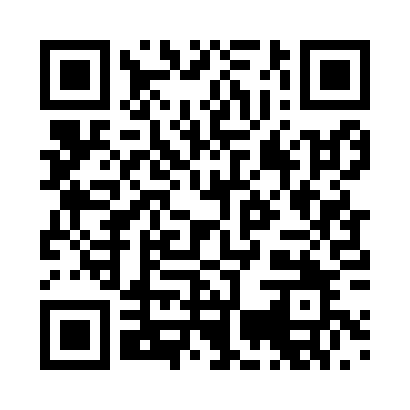 Prayer times for Baldenhain, GermanyWed 1 May 2024 - Fri 31 May 2024High Latitude Method: Angle Based RulePrayer Calculation Method: Muslim World LeagueAsar Calculation Method: ShafiPrayer times provided by https://www.salahtimes.comDateDayFajrSunriseDhuhrAsrMaghribIsha1Wed3:195:441:085:118:3310:482Thu3:155:421:085:118:3510:513Fri3:125:411:085:128:3610:544Sat3:085:391:085:138:3810:575Sun3:055:371:085:138:4011:006Mon3:015:351:085:148:4111:037Tue2:585:341:085:148:4311:078Wed2:545:321:085:158:4411:109Thu2:535:301:085:168:4611:1310Fri2:525:291:085:168:4711:1511Sat2:525:271:085:178:4911:1612Sun2:515:261:085:178:5011:1613Mon2:505:241:085:188:5211:1714Tue2:505:231:085:198:5311:1815Wed2:495:211:085:198:5511:1816Thu2:495:201:085:208:5611:1917Fri2:485:181:085:208:5811:1918Sat2:485:171:085:218:5911:2019Sun2:475:161:085:219:0011:2120Mon2:475:141:085:229:0211:2121Tue2:465:131:085:229:0311:2222Wed2:465:121:085:239:0411:2323Thu2:455:111:085:239:0611:2324Fri2:455:101:085:249:0711:2425Sat2:455:091:085:249:0811:2426Sun2:445:081:085:259:1011:2527Mon2:445:071:085:259:1111:2628Tue2:445:061:095:269:1211:2629Wed2:435:051:095:269:1311:2730Thu2:435:041:095:279:1411:2731Fri2:435:031:095:279:1511:28